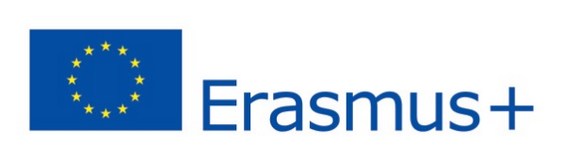 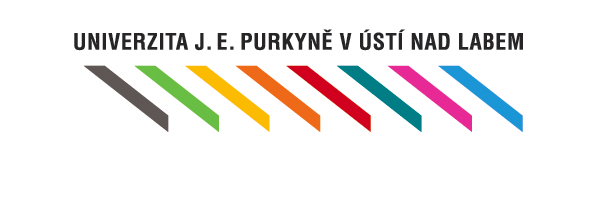 Jméno zaměstnance: …………………..........Osobní číslo: ……….……………….…Čestné prohlášení k výukovému pobytu Erasmus+ Prohlašuji, že jsem a po celou dobu výjezdu budu zaměstnancem Univerzity Jana Evangelisty Purkyně v Ústí nad Labem na pozici akademického pracovníka;jsem seznámen se základními pokyny k výukovým pobytům zveřejněnými na www.ujep.cz/erasmus-2 v sekci Základní informace;jsem seznámen se záležitostmi zdravotního pojištění v zahraničí, a že jsem povinen si na celou dobu výukového pobytu v zahraničí zajistit pojištění léčebných výloh platné pro cílovou zemi;v případě, že po uzavření účastnické smlouvy na zahraniční pobyt nenastoupím nebo tento pobyt zkrátím, budu o tom ihned informovat oddělení pro vnější vztahy rektorátu.Beru na vědomí, že:veškeré léčebné či repatriační výlohy vzniklé v souvislosti se zahraničním pobytem, které nebudou pokryty mnou sjednaným pojištěním, se zavazuji si uhradit sám; v případě zahraničního pobytu v zemi mimo EU a EHP si sám zajistím příslušná pobytová oprávnění platná pro přijímající zemi;v případě použití vlastního automobilu budu mít v době zahraničního pobytu aktuálně platné referentské zkoušky opravňující k řízení motorových vozidel v rámci pracovní činnosti a k použitému osobnímu automobilu sjednané platné havarijní pojištění;v případě zahraničního pobytu v zemi EU, EHP, ve Švýcarsku či ve státech, se kterými má Česká republika uzavřenou mezinárodní smlouvu o sociálním zabezpečení, si před zahraničním pobytem zajistím „Potvrzení o příslušnosti k právním předpisům sociálního zabezpečení“ (tzv. formulář A1);pro případ, že výukový pobyt nebude moci být kvůli dalším případným omezením realizován nebo bude předčasně ukončen, je nutné, aby předem sjednané služby související s pobytem v zahraničí a cestou byly stornovatelné nebo pojištěné proti stornu; náklady, které nešly stornovat, bude nutné náležitě doložit, jinak mi nebudou moci být proplaceny.Datum: …………………………………………….	Podpis: …………………………………………….	